Names and birth days of minor children in home:Please answer: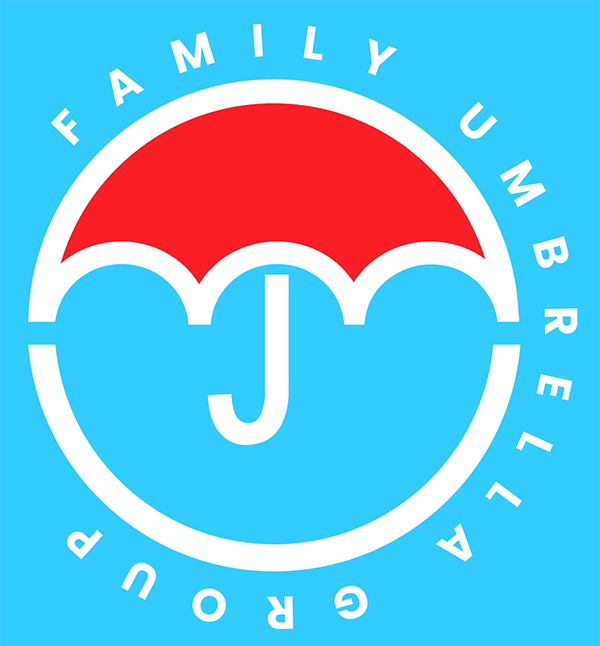 The Family Umbrella GroupPO Box 392Friday Harbor, WA 98250info@familyumbrellagroup.orgApplication for ScholarshipName of Preschool:Name of Preschool:Name of Preschool:Name of Preschool:Scholarship Request (check all that apply)Fall
☐Winter
☐Spring
☐Number of days per week requested (circle one):Priority will be given to a child who is four years of age by August 31.Two (2) Days
☐Three (3) Days
☐Four (4) Days
☐Background Information (Confidential)Background Information (Confidential)Background Information (Confidential)Background Information (Confidential)Child’s Name:Last:First:Middle Initial:Names of parents or other adults in home:Last:First:Middle Initial:Names of parents or other adults in home:Phone:Work Phone:Address:Names of parents or other adults in home:Last:First:Middle Initial:Names of parents or other adults in home:Phone:Work Phone:Address:Child’s Name:Last:First:Middle Initial:Date of birth:Date of birth:Date of birth:Age:Child’s Name:Last:First:Middle Initial:Date of birth:Date of birth:Date of birth:Age:Total number of members in household:Total number of members in household:Total number of members in household:Total number of members in household:Financial Information (Confidential)You must submit previous year copies of W2 forms and current and last 30 days of each wage earner(s) employer pay slipsSources of Income (Monthly)Financial Information (Confidential)You must submit previous year copies of W2 forms and current and last 30 days of each wage earner(s) employer pay slipsSources of Income (Monthly)Financial Information (Confidential)You must submit previous year copies of W2 forms and current and last 30 days of each wage earner(s) employer pay slipsSources of Income (Monthly)Financial Information (Confidential)You must submit previous year copies of W2 forms and current and last 30 days of each wage earner(s) employer pay slipsSources of Income (Monthly)Adult Name:Employer Name:Employer Name:Circle one: Permanent / SeasonalEmployer Address:City:City:ZIP:Employer PhoneMonthly Income:Monthly Income:Length Of Time EmployedAdult Name:Employer Name:Employer Name:Circle one: Permanent / SeasonalEmployer Address:City:City:ZIP:Employer PhoneMonthly Income:Monthly Income:Length Of Time EmployedOther sources of income:Other sources of income:Other sources of income:Other sources of income:DSHS:DSHS:Social Security / DisabilitySocial Security / DisabilityChild Support:Child Support:Alimony:Alimony:NoYesIf yes, what is the monthly amount?Do you receive other funding help for preschool or child?Do you receive other funding help for preschool or child?Do you receive income from any other source?Do you receive income from any other source?Total Monthly Net Income:Parental, Housing and Medical InformationParental, Housing and Medical InformationParental, Housing and Medical InformationParental, Housing and Medical InformationParental, Housing and Medical InformationParental Status:Parental Status:Parental Status:Parental Status:Parental Status:Financial Information – check all that apply:Financial Information – check all that apply:Financial Information – check all that apply:Financial Information – check all that apply:Financial Information – check all that apply:☐ Two parent☐ Two parent☐ Two parent☐ Two parent☐ Single parent☐ Single parent enrolled in school☐ Single parent enrolled in school☐ Single parent enrolled in school☐ Single parent enrolled in school☐ Foster parents☐ English as a second language☐ English as a second language☐ English as a second language☐ English as a second language☐ Other adults in homeHousing statusHousing statusHousing statusHousing statusHousing status☐ Satisfactory housing☐ Temporary housing☐ Temporary housing☐ Homeless☐ HomelessSpecial medical needs of child (please list):Special medical needs of child (please list):Special medical needs of child (please list):Special medical needs of child (please list):Special medical needs of child (please list):Please provide information on special circumstances not addressed in above sections:Please provide information on special circumstances not addressed in above sections:Please provide information on special circumstances not addressed in above sections:Please provide information on special circumstances not addressed in above sections:Please provide information on special circumstances not addressed in above sections:Applicant Information CertificationApplicant Information CertificationApplicant Information CertificationApplicant Information CertificationApplicant Information CertificationI do certify that all of the provided background and income information is true and correct and that all income is reported. All content is confidential and is only used for the purposes of granting preschool scholarships.I do certify that all of the provided background and income information is true and correct and that all income is reported. All content is confidential and is only used for the purposes of granting preschool scholarships.I do certify that all of the provided background and income information is true and correct and that all income is reported. All content is confidential and is only used for the purposes of granting preschool scholarships.I do certify that all of the provided background and income information is true and correct and that all income is reported. All content is confidential and is only used for the purposes of granting preschool scholarships.I do certify that all of the provided background and income information is true and correct and that all income is reported. All content is confidential and is only used for the purposes of granting preschool scholarships.Applicant Name (Printed)Applicant Name (Printed)Applicant Name (Printed)Applicant Name (Printed)Applicant Name (Printed)Applicant SignatureApplicant SignatureApplicant SignatureApplicant SignatureDateApplicant Email:Applicant Email:Applicant Email:Applicant Email:Applicant Email:Applicant Phone Number:Applicant Phone Number:Applicant Phone Number:Applicant Phone Number:Applicant Phone Number:When your application is completed, please mail to:Family Umbrella GroupPO BOX 392Friday Harbor, WA 98250Or electronically to info@familyumbrellagroup.orgWhen your application is completed, please mail to:Family Umbrella GroupPO BOX 392Friday Harbor, WA 98250Or electronically to info@familyumbrellagroup.orgIf you would like to help the Family Umbrella Group in our mission, check one of the boxes below to indicate your interest.☐ Board member☐ VolunteerIf you would like to help the Family Umbrella Group in our mission, check one of the boxes below to indicate your interest.☐ Board member☐ VolunteerIf you would like to help the Family Umbrella Group in our mission, check one of the boxes below to indicate your interest.☐ Board member☐ Volunteer